Publicado en  el 28/11/2013 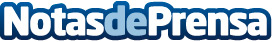 Fomento formaliza el contrato para la ejecución de diversas operaciones de conservación y explotación en carreteras de A CoruñaEl Ministerio de Fomento, según publica hoy el Boletín Oficial del Estado (BOE), ha formalizado el contrato de servicios para la ejecución de diversas operaciones de conservación y explotación en carreteras de A Coruña. El importe del contrato adjudicado es de 4.571.445,41 euros.Datos de contacto:Ministerio de FomentoNota de prensa publicada en: https://www.notasdeprensa.es/fomento-formaliza-el-contrato-para-la_2 Categorias: Galicia http://www.notasdeprensa.es